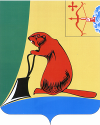 ТУЖИНСКАЯ РАЙОННАЯ ДУМАКИРОВСКОЙ ОБЛАСТИРЕШЕНИЕпгт ТужаО внесении изменений в решение Тужинской районной Думыот 13.10.2016 №1/3В соответствии с Федеральным законом от 06.10.2003 №131-ФЗ «Об общих принципах организации местного самоуправления в Российской Федерации», статьей 20 Устава муниципального образования Тужинский муниципальный район, утвержденного решением Тужинской районной Думы Кировской области от 27.06.2005 №23/257, Тужинская районная Дума РЕШИЛА:1. Внести в решение Тужинской районной Думы от 13.10.2016 №1/3 «Об утверждении Регламента Тужинской районной Думы Кировской области» (далее соответственно - решение, Регламент) следующие изменения:1.1. Пункт 4 статьи 44 Регламента исключить;1.2. В пункте 6 статьи 44 Регламента слова «При этом учитываются и голоса, поданные в письменном виде отсутствующими депутатами.» исключить.2. Опубликовать настоящее решение в Бюллетене муниципальных нормативных правовых актов органов местного самоуправления Тужинского муниципального района Кировской области.Глава Тужинского муниципального района		Е.В. ВидякинаПредседатель Тужинскойрайонной Думы				Е.П. Оносов05.07.2017№13/94